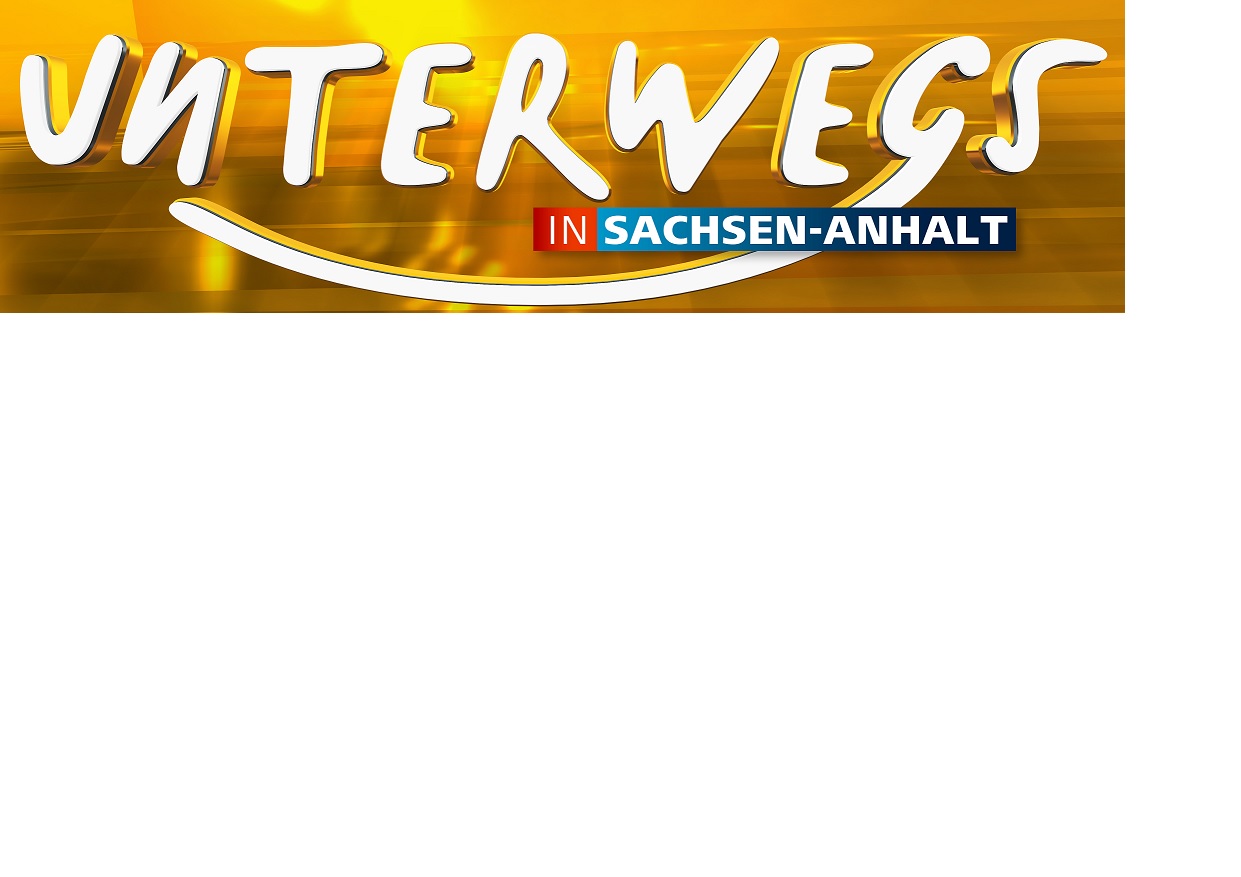 In und um Bad Lauchstädt27. Oktober 2018, 18:15 UhrKONTAKTEHistorische Kuranlagen und Goethe-Theater Bad LauchstädtHistorische Kuranlagen und Goethe-Theater Bad LauchstädtParkstraße 1806246 Goethestadt Bad Lauchstädt 034635 – 78 20www.goethe-theater.deMail: info@goethe-theater.com  Heilquelle Bad Lauchstädt  Heilquelle Bad LauchstädtGoethestadt Bad LauchstädtMarkt 106246 Goethestadt Bad Lauchstädt 034635 – 31 70www.goethestadt-bad-lauchstaedt.de/seite/60584/die-heilquelle.htmlMail: stadtverwaltung@stadt-bad-lauchstaedt.de  Evangelische Kirche Bad Lauchstädt  Evangelische Kirche Bad LauchstädtPfarramt Bad LauchstädtQuerfurter Str. 606246 Goethestadt Bad Lauchstädt 034635 – 20 342www.ekmd.de/kirche/kirchenkreise/merseburg/bad-lauchstaedtMail: gemeindebuero.badlauchstaedt@kirchenkreis-merseburg.de     /     Evkirche-lauchstaedt@t-online.de